Name: ________________________________  First Grade Summer Reading Log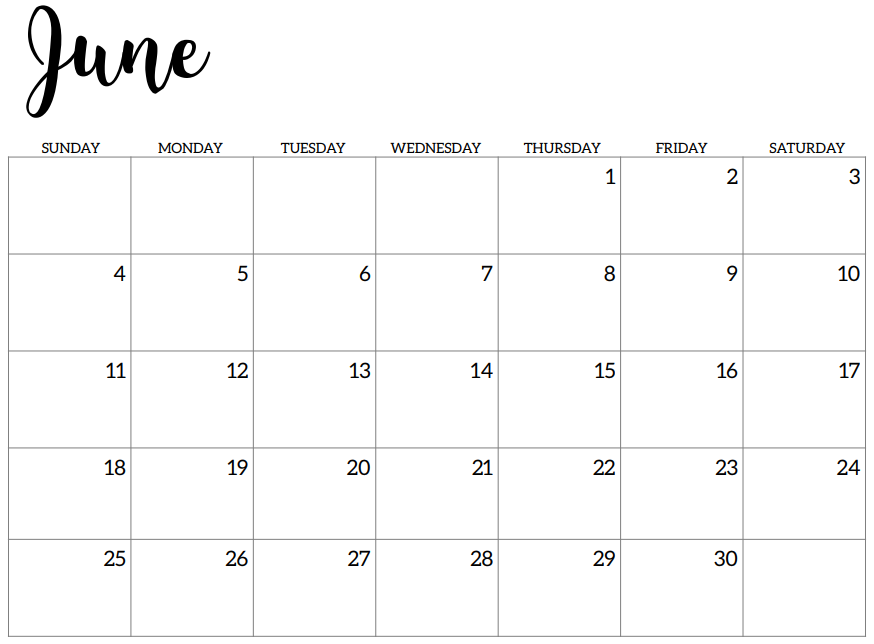 Please read aloud 5 days a week, for 20 minutes each day with your child.Color in the dates that you read and return the calendar on August 3rd.